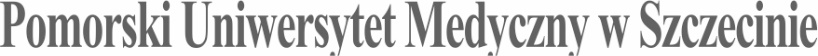 SYLABUS ZAJĘĆInformacje ogólneInformacje szczegółoweSposoby weryfikacji efektów kształcenia:ET – egzamin testowyS – sprawdzian umiejętności praktycznych w ostatnim dniu ćwiczeńK – krótkie sprawdzenie wiadomości podczas seminariumO – ocena aktywności i postawy studenta podczas ćwiczeńNazwa ZAJĘĆ: OTOLARYNGOLOGIA Nazwa ZAJĘĆ: OTOLARYNGOLOGIA Rodzaj ZAJĘĆObowiązkowy/obieralny Wydział PUM Wydział Medycyny i StomatologiiKierunek studiów lekarskiSpecjalność nie dotyczyPoziom studiów jednolite magisterskieForma studiówstacjonarne/niestacjonarneRok studiów /semestr studiówrok 4, semestr VII i VIII (blok)Liczba przypisanych punktów ECTS 4Formy prowadzenia zajęć(liczba godzin)Wykłady (e-learning):8hSeminaria: 12hĆwiczenia: 31hĆwiczenia w CSM: 4h
Ʃ:55hSposoby weryfikacji i oceny efektów uczenia się ☐zaliczenie na ocenę:☐ opisowe☐ testowe☐ praktyczne☐ ustne☐ zaliczenie bez oceny ☒ egzamin końcowy:☐ opisowy☒ testowy☐ praktyczny☐ ustnyKierownik jednostkip.o. Dr n. med.  Katarzyna AmernikAdiunkt dydaktyczny lub osoba odpowiedzialna za przedmiotDr n. med. Maciej Kawczyński: maciej.kawczynski@pum.edu.pl, 91 425 3285 Nazwa i dane kontaktowe jednostkiKlinika Otolaryngologii Dorosłych i Dzieci 
i Onkologii Laryngologicznej, tel. 914253277Strona internetowa jednostkihttps://www.pum.edu.pl/uniwersytet/dydaktyka_
i_leczenie/ kliniki_katedry_zaklady_i_pracownie/
wmis/Język prowadzenia zajęćpolskiCele zajęćCele zajęćPrzekazanie wiedzy i umiejętności w zakresie diagnostyki i leczenia wad wrodzonych, urazów, schorzeń zapalnych i nowotworowych w obrębie ucha, nosa, gardła i krtani, szyi i gruczołów ślinowych. Zaznajomienie studentów 
z operacyjnymi metodami leczenia patologii w/w narządów.Wymagania wstępne w zakresieWiedzyWiedza z zakresu anatomii głowy i szyi oraz fizjologii ucha, nosa, gardła i krtani, gruczołów ślinowych.  Znajomość nazewnictwa patomorfologicznego. Podstawy anatomiczne badania fizykalnego głowy i szyi.Wymagania wstępne w zakresieUmiejętnościUmiejetność zbierania wywiadu lekarskiego. Umiejętność prawidłowego zachowania się na bloku operacyjnym (mycie chirurgiczne, znajomość zasad aseptyki i antyseptyki)Wymagania wstępne w zakresieKompetencji społecznychRealizowanie stawianych wymagań. Umiejętność pracy w grupie. Kultura osobista. Przestrzeganie wzorców etycznych zawodu lekarza. Przestrzeganie praw pacjenta. Współpraca ze średnim personelem medycznym. EFEKTY UCZENIA SIĘEFEKTY UCZENIA SIĘEFEKTY UCZENIA SIĘEFEKTY UCZENIA SIĘlp. efektu uczenia się Student, który zaliczył ZAJĘCIAwie/umie/potrafi:SYMBOL (odniesienie do) efektów uczenia się dla kierunkuSposób weryfikacji efektów uczenia się*W01opisuje wybrane zagadnienia z chirurgii dziecięcej, w tym traumatologii i otorynolaryngologii, wady i choroby nabyte będące wskazaniem do leczenia chirurgicznego u dzieci F.W2ET, S, K, OW02wymienia zasady kwalifikacji i wykonywania oraz najczęstsze powikłania podstawowych zabiegów operacyjnych i inwazyjnych procedur diagnostyczno-leczniczych;F.W3ET, S, K, OW03opisuje zagadnienia z zakresu laryngologii, foniatrii i audiologii, w tym:przyczyny, przebieg kliniczny, metody leczenia, powikłania oraz rokowanie w chorobach ucha, nosa, zatok przynosowych, jamy ustnej, gardła i krtani u osób dorosłych,choroby nerwu twarzowego i wybranych struktur szyi,zasady postępowania diagnostycznego i terapeutycznego w urazach mechanicznych
ucha, nosa, krtani i przełyku,zasady postępowania w stanach nagłych w otorynolaryngologii, w szczególności w duszności krtaniowej,zasady postępowania diagnostycznego i terapeutycznego w zaburzeniach słuchu; głosu oraz mowy,zasady postępowania diagnostycznego i terapeutycznego w nowotworach głowy i szyiF.W12ET, S, K, OU02posługuje się podstawowymi narzędziami chirurgicznymi, stosowanymi w otorynolaryngologiiF.U2S, OU03stosuje się do zasad aseptyki i antyseptykiF.U3S, OU04zaopatruje prostą ranę, zakłada i zmienia jałowy opatrunek chirurgiczny, zmienia rurkę tracheostomijnąF.U4S, OU05zaopatruje krwawienie zewnętrzne, w szczególności krwawienie z nosaF.U9S, OU05wykonuje podstawowe badanie laryngologiczne w zakresie ucha, nosa, gardła i krtaniF.U25S, OU06przeprowadza orientacyjne badanie słuchuF.U26S, OK01kieruje się dobrem pacjentaK.2OK02przestrzega tajemnicy lekarskiej i praw pacjentaK.3OK03podejmuje działania wobec pacjenta w oparciu o zasady etyczne, ze świadomością społecznych uwarunkowań i ograniczeń wynikających z chorobyK.4OK04formułuje wnioski z własnych pomiarów lub obserwacjiK.8OTabela efektów UCZENIA SIĘ w odniesieniu do formy zajęćTabela efektów UCZENIA SIĘ w odniesieniu do formy zajęćTabela efektów UCZENIA SIĘ w odniesieniu do formy zajęćTabela efektów UCZENIA SIĘ w odniesieniu do formy zajęćTabela efektów UCZENIA SIĘ w odniesieniu do formy zajęćTabela efektów UCZENIA SIĘ w odniesieniu do formy zajęćTabela efektów UCZENIA SIĘ w odniesieniu do formy zajęćTabela efektów UCZENIA SIĘ w odniesieniu do formy zajęćTabela efektów UCZENIA SIĘ w odniesieniu do formy zajęćlp. efektu uczenia sięEfekty uczenia sięForma zajęćForma zajęćForma zajęćForma zajęćForma zajęćForma zajęćForma zajęćlp. efektu uczenia sięEfekty uczenia sięWykładSeminariumĆwiczeniaĆwiczenia kliniczneSymulacjeE-learning Inne formy1.F.W2XX2.F.W3XX3.F.W12XX4.F.U2XX5.F.U3XX6.F.U4XX7.F.U9X8.F.U25XX9.F.U26X10.K2X11.K3X12.K.4X13.K.8XTABELA TREŚCI PROGRAMOWYCHTABELA TREŚCI PROGRAMOWYCHTABELA TREŚCI PROGRAMOWYCHTABELA TREŚCI PROGRAMOWYCHTABELA TREŚCI PROGRAMOWYCHlp. treści programowejlp. treści programowejTreści programoweLiczba godzinOdniesienie do efektów uczenia się do ZAJĘĆSemestr zimowy i letniSemestr zimowy i letniSemestr zimowy i letniSemestr zimowy i letniSemestr zimowy i letniWykładyWykłady8TK01TK01Otorynolaryngologia – wprowadzenie do diagnostyki1 1/3F.W12TK02TK02Nagłe stany w otolaryngologii1 1/3F.W2;F.W3; F.W12TK03TK03Co należy wiedzieć o nowotworach głowy i szyi1 1/3F.W3; F.W12TK04TK04Wprowadzenie do rynologii1 1/3F.W2;F.W3; F.W12TK05TK05Choroby alergiczne w otolaryngologii1 1/3F.W12TK06TK06Implanty słuchowe1 1/3F.W2;F.W3; F.W12Seminaria12TK01TK01Guzy szyi - diagnostyka i leczenie1F.W2;F.W3; F.W12TK02TK02Rak krtani1 1/3F.W3; F.W12TK03TK03Schorzenia gardła1F.W2;F.W3; F.W12TK04TK04Schorzenia nosa i zatok przynosowych1F.W2;F.W3; F.W12TK05TK05Schorzenia ucha środkowego i zewnętrznego1 1/3F.W2;F.W3; F.W12TK06TK06Diagnostyka i leczenie zaburzeń słuchu, podstawy audiologii1 1/3F.W2; F.W12TK07TK07Zaburzenia równowagi, zawroty głowy - diagnostyka i leczenie1F.W12TK08TK08Otolaryngologia dziecięca1 1/3F.W2;F.W3; F.W12TK09TK09Duszność krtaniowa1 1/3F.W2;F.W3; F.W12TK10TK10Urazy w otolaryngologii1 1/3F.W2;F.W3; F.W12ĆwiczeniaĆwiczenia31TK01TK01Wywiad i badanie laryngologiczne4F.U3; F.U25; F.U26; K2, K3TK02TK02Krwawienia z nosa1F.U2; F.U3; F.U9; K4, K8TK03TK03Schorzenia  nienowotworowe w orl4F.U2; F.U3; F.U4; F.U9; F.U25; K2, K3, K4, K8TK04TK04Onkologia laryngologiczna4F.U2; F.U3; F.U4; F.U9; F.U25; K2, K3, K4, K8TK05TK05Choroby laryngologiczne u dzieci2F.U2; F.U3; F.U4; F.U9; F.U25; F.U26; K2, K3, K4, K8TK06TK06Schorzenia narządu słuchu2F.U25; F.U26 K2, K3, K4, K8TK07TK07Uszkodzenia narządu równowagi2F.U25; F.U26; K2, K3, K4, K8TK08TK08Stany nagłe i pomoc doraźna4F.U2; F.U3; F.U4; F.U9; F.U25; F.U26; K2, K3, K4, K8TK09TK09Poradnia laryngologiczna4F.U2; F.U3; F.U4; F.U9; F.U25; F.U26; K2, K3, K4, K8TK10TK10Operacje w otolaryngologii4F.U2; F.U3; F.U4; F.U9; K2, K3, K4, K8SymulacjaSymulacja4TK01TK01Ucho zewnętrzne i środkowe2F.U2; F.U3; F.U4, F.U9TK02TK02Konikotomia, tracheotomia, tracheostomia2F.U2; F.U3; F.U4Zalecana literatura:Literatura obowiązkowa 1. Grzegorz Janczewski: Otolaryngologia praktyczna. Via Media, Gdańsk 20052. Wytske J. Fokkens, Valerie J. Lund, Claire Hopkins, Peter W. Hellings, Robert Kern i in. Europejskie wytyczne na temat zapalenia nosa i zatok przynosowych oraz polipów nosa – EPOS 2020. Magazyn Otorynolaryngologiczny 2020, Tom XIX, Zeszyt 3-4 (75-76): 80-119Literatura uzupełniająca1. Niemczyk K. Otorynolaryngologia kliniczna. MediPage 20152. Arcimowicz M, Niemczyk K. EPOS2020: Co nowego dla lekarza praktyka? Pol Otorhino Rev 2020:9(2):7-17Nakład pracy studenta  Nakład pracy studenta  Forma nakładu pracy studenta (udział w zajęciach, aktywność, przygotowanie sprawozdania, itp.)Obciążenie studenta [h]Obciążenie studenta [h]Forma nakładu pracy studenta (udział w zajęciach, aktywność, przygotowanie sprawozdania, itp.)W ocenie (opinii) nauczycielaW ocenie (opinii) nauczycielaGodziny kontaktowe z nauczycielem5555Przygotowanie do ćwiczeń/seminarium1515Czytanie wskazanej literatury2525Napisanie raportu z laboratorium/ćwiczeń/przygotowanie projektu/referatu itp.--Przygotowanie do kolokwium/kartkówki--Przygotowanie do egzaminu2525Inne …..--Sumaryczne obciążenie pracy studenta120120Punkty ECTS 4UwagiUwagi